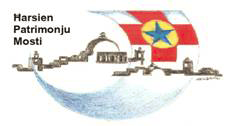 Harsien Patrimonju Mosti -16, Aquarius Bldg, Floor 2, Triq il-Wied, Mosta, Malta                                                 www.it-tarka.comMembership ApplicationMembership ApplicationMembership ApplicationApplicant Information (COMPULSORY)Applicant Information (COMPULSORY)Applicant Information (COMPULSORY)Name:Name:Name:Date of birth:Phone:Mobile:Current address:Current address:Current address:ID Card No:Email:Website:Preferred status (please tick):ActivePassiveSUPPLEMENTARY DETAILS (OPTIONAL)SUPPLEMENTARY DETAILS (OPTIONAL)SUPPLEMENTARY DETAILS (OPTIONAL)Profession:Profession:Profession:Interests:Interests:Interests:Other affiliations:Other affiliations:Other affiliations:mEMBERSHIP DETAILS (per annum)mEMBERSHIP DETAILS (per annum)mEMBERSHIP DETAILS (per annum)I confirm that the above information is factual and up-to-date and enclose payment according to the my preference. (Kindly tick next to the above category that applies to your status) I confirm that the above information is factual and up-to-date and enclose payment according to the my preference. (Kindly tick next to the above category that applies to your status) I confirm that the above information is factual and up-to-date and enclose payment according to the my preference. (Kindly tick next to the above category that applies to your status) Signature of applicant:Signature of applicant:Date:OFFICE USE ONLY (DO NOT FILL)OFFICE USE ONLY (DO NOT FILL)OFFICE USE ONLY (DO NOT FILL)Cheque No:Cheque Date:Payment cleared:Registered in DB:Membership No.Status: